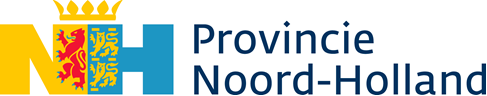 Formulier machtiging intermediairDe aanvrager is een (vink aan wat van toepassing is): particulier  vul hieronder onderdeel A in organisatie  vul hieronder onderdeel B inDe intermediair is een (vink aan wat van toepassing is): particulier  vul hieronder onderdeel A in organisatie  vul hieronder onderdeel B inDe aanvrager machtigt de intermediair voor*:  het indienen van de subsidieaanvraag.  het uitvoeren van alle gerelateerde (rechts)handelingen in verband met de aanvraag tot en met de      subsidieverlening.  het uitvoeren van alle gerelateerde (rechts)handelingen in verband met de subsidieverlening      gedurende de gehele looptijd van het project tot en met de subsidievaststelling.  het uitvoeren van (rechts)handelingen in verband met een eventueel te voeren bezwaar- en/of      beroepsprocedure.  de machtiging wordt verleend met het recht van substitutie.* Vink aan wat van toepassing is; meerdere opties mogelijk.De ondertekenaar verklaart:  Ik ben bevoegd om deze machtiging te ondertekenen.  Ik verklaar dat dit formulier naar waarheid is ingevuld.Met dit formulier machtigt u een intermediair om namens u of uw organisatie op te treden. Dit formulier kunt u gebruiken in de volgende situaties:-	U bent een particulier en machtigt een intermediair.-	Uw organisatie machtigt een intermediair, EN de aanvraag wordt per            post ingediend of wordt afgegeven bij de balie van de provincie Noord-Holland.Let op: Wanneer u als organisatie een intermediair wilt machtigen om digitaal (via eHerkenning) een aanvraag voor subsidie in te dienen, moet de machtiging plaatsvinden via ketenmachtiging. Dit machtigingsformulier wordt dan niet geaccepteerd.ToelichtingU kunt zelf een subsidie aanvragen, of besluiten om iemand anders (een intermediair) in te schakelen om de aanvraag voor te bereiden, voor u in te dienen en eventueel de verdere correspondentie te voeren. In dat geval dient u de intermediair te machtigen om namens u(w organisatie) op te treden. Een intermediair kan bij het aanvragen een rol spelen, maar wordt ook wel ingeschakeld wanneer een subsidie is verleend. Verderop in dit formulier dient u aan te geven voor welke fase van het subsidietraject de machtiging geldig is.Nadat u het formulier heeft ingevuld, kunt u het uitprinten en ondertekenen.1. Gegevens aanvrager (machtiginggever)Onderdeel A: aanvrager is particulierOnderdeel A: aanvrager is particulierNaam aanvragerStraatnaam en huisnummerPostcode en woonplaatsOnderdeel B: aanvrager is organisatieNB Indien de aanvrager een organisatie is, kunt u dit formulier alleen gebruiken als de aanvraag per post of bij de balie van de provincie Noord-Holland wordt ingediend. Bij digitale aanvragen (via eHerkenning) dient gebruik te worden gemaakt van ketenmachtiging.Onderdeel B: aanvrager is organisatieNB Indien de aanvrager een organisatie is, kunt u dit formulier alleen gebruiken als de aanvraag per post of bij de balie van de provincie Noord-Holland wordt ingediend. Bij digitale aanvragen (via eHerkenning) dient gebruik te worden gemaakt van ketenmachtiging.Naam organisatiePostadresPostcode en plaatsKvK-nummerNaam contactpersoonFunctie contactpersoon2. Gegevens intermediair (gemachtigde) Onderdeel A: intermediair is particulierOnderdeel A: intermediair is particulierNaam intermediairStraatnaam en huisnummerPostcode en woonplaatsOnderdeel B: intermediair is organisatieOnderdeel B: intermediair is organisatieNaam organisatiePostadresPostcode en plaatsKvK-nummerNaam contactpersoonFunctie contactpersoon3. Projectgegevens Projectnaam4. Reikwijdte machtiging 5. Ondertekening door de aanvragerPlaatsDatumNaam Namens organisatie (indien van toepassing)HandtekeningHandtekeningHandtekeningHandtekening